多经点位图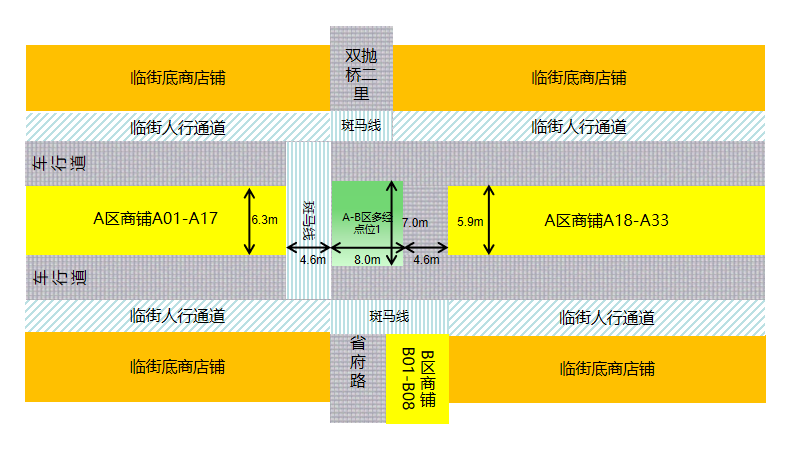 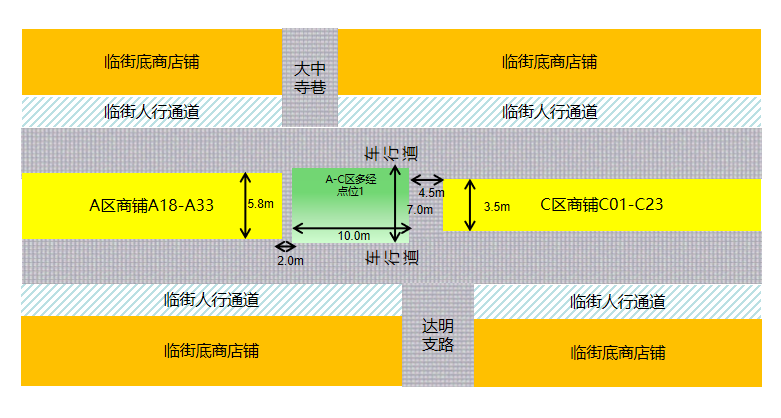 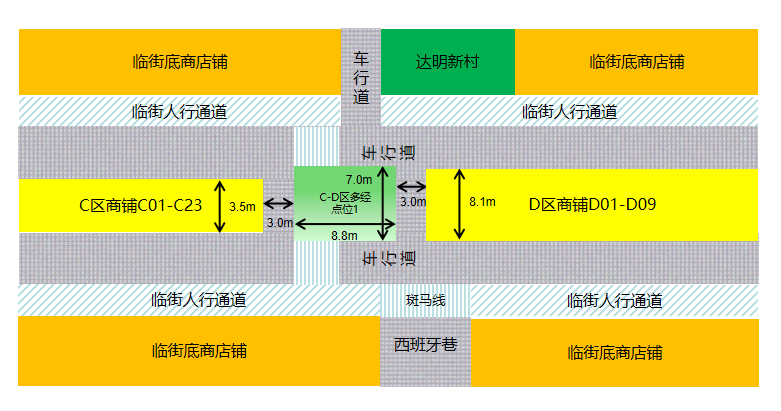 